Pályázati Űrlap – 2024. évi Magyar Kupa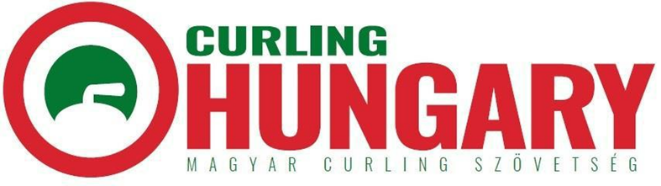 Kelt: ……………………, 2024………………………….……………………….aláírásPályázó nevePályázó kapcsolattartójának elérhetőségei (email, telefon)Korábban megrendezett versenyek felsorolásaRövid tervezett program, részletezése (Mutassa be, hogy milyen humán erőforrást és anyagi támogatást tud a rendezvény megszervezése mögé felsorakoztatni)Nyilatkozat a kiírás feltételeinek vállalásáról, megfelelőségérőlIGEN / NEM